nr 41/2023 (1019)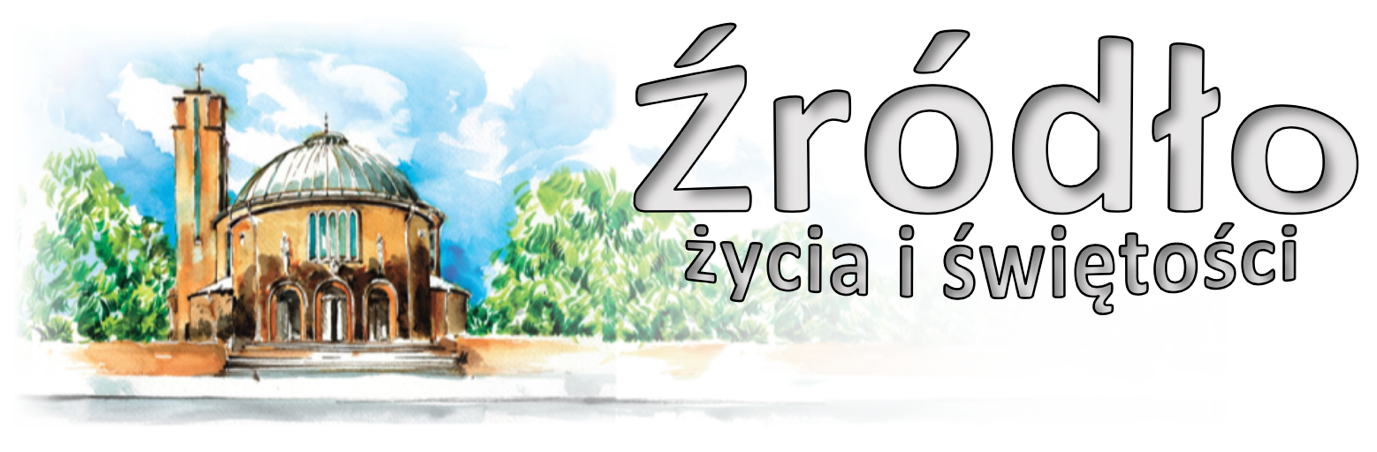 8 października 2023 r.gazetka rzymskokatolickiej parafii pw. Najświętszego Serca Pana Jezusa w Raciborzu27 Niedziela ZwykłaEwangelia według św. Mateusza (Mt 21,33-43)„Jezus powiedział do arcykapłanów i starszych ludu: Posłuchajcie innej przypowieści. Był pewien gospodarz, który założył winnicę. Otoczył ją murem, wykopał w niej prasę, zbudował wieżę, w końcu oddał ją w dzierżawę rolnikom i wyjechał. Gdy nadszedł czas zbiorów, posłał swoje sługi do rolników, by odebrali plon jemu należny. Ale rolnicy chwycili jego sługi i jednego obili, drugiego zabili, trzeciego kamieniami obrzucili. Wtedy posłał inne sługi, więcej niż za pierwszym razem, lecz i z nimi tak samo postąpili. W końcu posłał do nich swego syna, tak sobie myśląc: Uszanują mojego syna. Lecz rolnicy, zobaczywszy syna, mówili do siebie: To jest dziedzic; chodźcie, zabijmy go, a posiądziemy jego dziedzictwo. Chwyciwszy go, wyrzucili z winnicy i zabili. Kiedy więc właściciel winnicy przyjdzie, co uczyni z owymi rolnikami? Rzekli Mu: Nędzników marnie wytraci, a winnicę odda w dzierżawę innym rolnikom, takim, którzy mu będą oddawali plon we właściwej porze. Jezus im rzekł: Czy nigdy nie czytaliście w Piśmie: Właśnie ten kamień, który odrzucili budujący, stał się głowicą węgła. Pan to sprawił i jest cudem w naszych oczach. Dlatego powiadam wam: Królestwo Boże będzie wam zabrane, a dane narodowi, który wyda jego owoce.”Zasadził człowiek winnicę”. Wielu przypisuje winnicy różne znaczenie, lecz Izajasz w oczywisty sposób przypomina, że winnicą Pana Zastępów jest dom Izraela (Iz 5,7). Któż inny zasadził tę win- nicę, jak nie Bóg? On ją następnie wynajął i odjechał daleko. Nie jakoby Pan udawał się z miejsca na miejsce – jest On bowiem zawsze we wszystkich miejscach – ale dlatego, że jest bardziej obecny dla miłujących Go; dla zaniedbujących Go jest natomiast nieobecny. […] I dlatego słusznie napisano u Mateusza, że otoczył ją (winnicę) murem, to jest strażą Boskiej opieki, aby nie stała otworem dla napadów dzikich zwierząt duchowych... W czasie winobrania wysłał sługi swoje. Słusznie zaznaczył „czas owocobrania”, a nie „zbiór”. Żadnego bowiem owocu nie przynieśli Żydzi, żadnego zbioru nie wydała owa winnica, o której Pan mówi: „Oczekiwałem, że wyda winne grona, a ona wydała ciernie” (Iz 5,2.6). Przeto tłocznie obfitowały nie winem radości, nie duchowym młodym winem, lecz męczeńską krwią proroków. […] W końcu zaś wysłał Syna swojego Jednorodzonego, którego oni, bezczelni – chcąc usunąć jako dziedzica – zabili, krzyżując, i odrzucili, zapierając się Go. Jak wielkie i jak mnogie rzeczy w niewielu słowach! Najpierw, że istnieje naturalna dobroć, która często wierzy niegodnym, następnie, że jako lekarstwo na ostateczne zło przybył Chrystus, w końcu, że ten, kto zapiera się Dziedzica, doprowadza Ojca do ostateczności. Dziedzicem jest Chrystus: On też daje świadectwo… Słusznie więc Chrystus zapytał ich, aby swoim zdaniem sami siebie potępili. Przyjdzie Pan winnicy – mówi – bo w Synu znajduje się także majestat Ojca, albo też dlatego, że w czasach ostatecznych odczują Go ludzkie serca jako bardziej obecnego. Sami więc na siebie wydają wyrok, aby źli przepadli, i inni rolnicy zostali sprowadzeni do winnicy.św. Ambroży (zm. w 397 r.)Ogłoszenia z życia naszej parafiiPoniedziałek – 9 października 2023 							Łk 10,25-37	  630			Za † Czesławę Delanowską (od sąsiadów z ulicy Pomnikowej 26)	  900			Za †† Katarzynę i Jana Madej, Zofię i Edmunda Milczyńskich	1800	1.	Za † męża Franciszka Kikomber, teściów Marię i Antoniego Kikomber, rodziców Agnieszkę i Michała Mandycz oraz pokrewieństwo z obu stron			2.	Za †† rodziców Teresę i Alojzego Płaczek, Bronisławę i Czesława Michałowskich oraz †† z rodziny	1830			Nabożeństwo Różańcowe – Liturgiczna Służba OłtarzaWtorek – 10 października 2023 							Łk 10,38-42	  630	1.	Za †† męża Zygfryda, synową Halinę, †† z pokrewieństwa i dusze w czyśćcu			2.	Za † Antoniego Ochrombel w 1. rocznicę śmierci	  800			W języku niemieckim: Für †† Eltern Anton und Anna Sollich, † Bruder	1715			Nabożeństwo Różańcowe – Krąg Biblijny	1800	1.	Za †† rodziców Zofię i Stanisława Niklewicz, braci Romana i Jana			2.	Za †† Józefę i Franciszka Iwanickich, syna Stanisława, córkę Marię, zięcia Huberta i †† z rodzinyŚroda – 11 października 2023 								Łk 11,1-4	  630			Za † ojca Stanisława Rogula	  900			Do Miłosierdzia Bożego za † mamę Katarzynę Żłobicką w rocznicę śmierci, †† tatę Kazimierza, trzech braci, dwie bratowe, siostrę, szwagra, trzech bratanków, bratanicę, †† z rodziny Żłobickich i Lisiewicz	1800	1.	W intencji ks. Bogdana z okazji urodzin o błogosławieństwo Boże i opiekę Matki Bożej (od Róż Różańcowych)			2.	Za † Mariana Bodziony w rocznicę urodzin	1830			Nabożeństwo Różańcowe – Ruch Rodzin NazaretańskichCzwartek – 12 października 2023 							Łk 11,5-13	  630	1.	Za †† matkę Janinę, ojca Józefa Popów, dziadków z ob. stron Popów – Łagowski			2.	Za † męża Franciszka Kikomber i pokrewieństwo z obu stron oraz za †† z rodziny Mandycz	1630			Różaniec dla dzieci	1715			Nabożeństwo Różańcowe – Rodzina Radia Maryja	1800			Msza wotywna do Ducha Świętego W intencji wszystkich członków wspólnoty Wieczystej Adoracji			2.	Za † Renatę Sokół w 1. rocznicę śmierciPiątek – 13 października 2023 – bł. Honorata Koźmińskiego, prezbitera 		Łk 11,15-26	  630			Do Bożej Opatrzności w intencji Zuzanny w 50. rocznicę urodzin z podziękowaniem za otrzymane łaski, z prośbą o Boże błogosławieństwo i zdrowie dla jubilatki i całej rodziny	  900			Za † Mariusza Szyjan	1500			Koronka do Bożego Miłosierdzia	1800	1.	Za † Jerzego Taszka w rocznicę śmierci			2.	Do Miłosierdzia Bożego za †† rodziców Leona i Jadwigę Świerkot, dziadków z obu stron oraz za †† Pawła i Gertrudę Kozelek i Wilhelma	1830			Nabożeństwo Różańcowe - Młodzież	1900			Spotkanie dla młodzieżySobota – 14 października 2023 								Łk 11,27-28	  630	1.	Za †† Władysława, Antoninę, Henryka i Beatę oraz za †† z rodzin Urban, Stryjewski, Zapart i Pałka oraz dusze w czyśćcu			2.	Do Miłosierdzia Bożego za † ks. Filipa Wolnik w rocznicę śmierci	1715			Nabożeństwo Różańcowe – Dzieci Maryi	1800	1.	W rocznicę ślubu Teresy i Bogdana oraz urodzin Bogdana o Boże błogosławieństwo i opiekę Matki Bożej			2.	W intencji Marii i Marka w 34. rocznicę ślubu, Mirelę i Daniela, narzeczonych Agnieszkę i Bartosza, syna Kamila i wnuczkę Igę o Boże błogosławieństwo i zdrowie	2000			W klasztorze Annuntiata czuwanie dla młodzieży28 Niedziela Zwykła – 15 października 2023 		Iz 25,6-10a; Flp 4,12-14.19-20; Mt 22,1-14	  700			Za † męża, ojca i dziadka Jana w 15. rocznicę śmierci, †† rodziców z obu stron, pokrewieństwo, szwagierki Marie, szwagra Edwarda oraz dusze w czyśćcu	  830			Godzinki o Niepokalanym Poczęciu NMP	  900			Za †† Marię Mitko, męża i całe pokrewieństwo	1030			Do Bożej Opatrzności z podziękowaniem za otrzymane łaski, z prośbą o dalsze błogosławieństwo Boże dla Klaudii i Jarosława, Kasi i Filipa, Anity i Przemka z okazji kolejnych rocznic ślubu oraz o opiekę Aniołów Stróżów dla wnuków						W kaplicy pod kościołem dla dzieci W intencji Sary z okazji 6 rocznicy urodzin z podziękowaniem za dar życia i z prośbą o opiekę Anioła Stróża oraz zdrowie i błogosławieństwo dla całej rodziny						Po Mszy Spotkanie Rodzinne – „Piknik Rodzinny” przy domu katechetycznym	1200			Zbiorowa za jubilatów i solenizantów: - Do Bożej Opatrzności w intencji wnuczki Asi z okazji 16. rocznicy urodzin, wnuczki Natalii z podziękowaniem za otrzymane łaski, z prośbą o zdrowie i Boże błogosławieństwo dla nich, rodziców i całej rodziny; - W 18. rocznicę urodzin Dominiki; - W 45. rocznicę ślubu Bernardyny i Stanisława Dąbek w podziękowaniu za otrzymane łaski, z prośbą o dalszą opiekę dla jubilatów i dzieci oraz wnuka Mateusza; - Do Bożej Opatrzności w intencji Beaty z okazji 83. rocznicy urodzin, z prośbą o zdrowie i Boże błogosławieństwo dla niej i rodziny; Do Bożej Opatrzności przez wstawiennictwo Matki Bożej w intencji Renaty i Marka z okazji 30. rocznicy sakramentu małżeństwa z podziękowaniem za otrzymane łaski, z prośbą o Boże błogosławieństwo, opiekę i zdrowie dla całej rodziny oraz w intencji małżonków Reginy i Gotfryda z okazji 65. rocznicy ślubu i 88. rocznicy urodzin Gotfryda z podziękowaniem za otrzymane łaski, z prośbą o zdrowie i Boże błogosławieństwo, opiekę Matki Bożej dla nich i całej rodziny;	1545			Różaniec Fatimski	1715			Nabożeństwo Różańcowe (ostatnia część w formie nabożeństwa)	1800			Zbiorowa za zmarłych: - Za † matkę Edytę Niestrój w 4. rocznicę śmierci, †† ojca Romana, braci Andrzeja i Brunona, dziadków i pokrewieństwo z obu stron; - Za †† Marię i Czesława Kociółek, Karolinę i Józefa Rusin; - Za †† Stanisława Wołoszyna, brata Edwarda Wołoszyna, pokrewieństwo i dusze w czyśćcu; - Za † Annę Grabiec w 3. rocznicę śmierci, Józefa Grabiec w 12. rocznicę śmierci, †† rodziców i rodzeństwo z obu stron oraz dusze w czyśćcu; - Za † Stanisława Stężowskiego (od mieszkańców z ulicy Polnej 10); - Za † Antoninę Kościółek; - Za † Jolantę Lebid (od lokatorów z ulicy Katowickiej 17 i 17a); - Za † Wiesława Grąziowskiego w 3. rocznicę śmierci, †† rodziców z obu stron, rodzeństwo i dusze w czyśćcu; - Za † Annę Stankiewicz w 30. dzień; - Za † syna Grzegorza Wala w 7. rocznicę śmierci, †† rodziców z obu stron; - Za † Daniela Czerneckiego w 30. dzień; - Za † Rozwitę Kozielską w 30. dzień; - Za † Wiesława Rogowskiego w 30. dzień; - Za † Michała Strużyńskiego w 30. dzień; - Za † Beniamina Krawczyka w 30. dzień, † Zygfryda Krawczyka w 13. rocznicę śmierci, †† z rodziny Krawczyk i Paskuda; - Za † Andrzeja Łukawskiego w 30.dzień (od sąsiadów z ulicy Pomnikowej 9-13); Za †† rodziców Krystynę i Stanisława Wachowicz; Za †† Krystynę, Jana i Sergia Woźniak; Za † Stefana Procka (od sąsiadów z ulicy Łąkowej 10); Za †† Zofię i Mieczysława Chłopeckich, Bożenę i Henryka Świder, Alberta Jaroniak, Zygmunta Biczysko, Monikę, Rozalię Dura, Ludwikę Czerwińską; Za † męża, tatę i dziadka Czesława Burban w 17. rocznicę śmierci, †† rodziców i dziadków z obu stron, †† z rodzin Adamskich, Magdziak, Burban, Kopij i za dusze w czyśćcu;W tym tygodniu modlimy się: O duchowe przygotowanie do odnowienia misji parafialnychZapraszamy przez cały miesiąc październik zapraszamy do modlitwy różańcowej prowadzonej przez wyznaczone grupy. W tym tygodniu w poniedziałek, środę i piątek Różaniec po Mszy wieczornej, w pozostałe dni o 1715. Za wspólne odmówienie Różańca w kościele, kaplicy lub w rodzinie można pod zwykłymi warunkami uzyskać odpust zupełny. Taka możliwość istnieje każdego dnia przez cały rok.Rodzice dzieci przygotowujących się do spowiedzi i Komunii Świętej, którzy nie odebrali jeszcze materiałów, prosimy o odebranie ich z zakrystii (wraz z Różańcem). Same materiały można też pobrać ze strony internetowej nspjraciborz.pl w zakładce I Komunia.W gablotce pod wieżą są informacje dla kandydatów do bierzmowania z klasy VII.We wtorek o godz. 1530 spotkanie Klubu Seniora, o 1800 próba chóru. Nie będzie spotkania Kręgu Biblijnego.Spotkanie Ruchu Rodzin Nazaretańskich w środę po wieczornej Mszy Świętej.W czwartek o 1630 Różaniec dla dzieci. O 1800 Msza Święta w intencji Wspólnoty Wieczystej Adoracji.W piątek o 1500 Koronka do Bożego Miłosierdzia.W sobotę ks. Adam odwiedzi chorych z ulic Słowackiego, Kossaka, Chełmońskiego. Młodzież zapraszamy na Różaniec i spotkanie w piątek o godz. 1900. W sobotę w klasztorze Annuntiata czuwanie dla młodzieży. Rozpoczęcie o 2000.Również w sobotę na G. św. Anny pielgrzymka Żywego Różańca.Natomiast w przyszłą niedzielę po Mszy o 1030 zapraszamy na „Piknik Rodzinny” – spotkanie przy kawie i herbacie w ogrodzie przy domu katechetycznym. O godz. 1200 w tym dniu na Ocicach zostanie odprawiona Msza św. w 85. rocznicę konsekracji kościoła, zostanie też otwarta Izba Pamięci poświęcona ks. Bernardowi Gade i historii Parafii Ocice.Również 15 października przypada Niedziela Papieska.W środę 18 października przypada święto św. Łukasza patrona Służby Zdrowia. Wszystkich pracowników służby zdrowia zapraszamy do wspólnej modlitwy w klasztorze Annuntiata. Różaniec o 1800, po nim Eucharystia.Przed kościołem do nabycia: nasza parafialna gazetka „Źródło”, Gość Niedzielny. W zakrystii jest do nabycia „Droga do nieba” z dużym i małym drukiem.Kolekta dzisiejsza przeznaczona jest na bieżące potrzeby parafii.Za wszystkie ofiary, kwiaty i prace przy kościele składamy serdeczne „Bóg zapłać”. W przyszłą niedzielę dodatkowa kolekta na cele remontowe.W minionym tygodniu odeszli do Pana:Ewa Rduch, lat 66, zam. na ul. Łąkowej;Stanisława Fergisz, lat 70, zam. na ul Skłodowskiej; pogrzeb we wtorek, 10.X., o godz. 1200 Wieczny odpoczynek racz zmarłym dać Panie.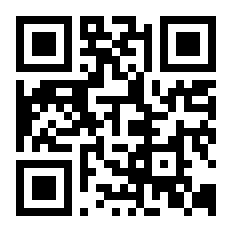 